Inside Observations and Data SheetName ____________________________  Date ________Add on if you see more WILD living things! Wild Animals I ObservedWrite the name and draw a picture of the WILD animals you observe in movies, TV, etc. Counting my ObservationsMark in the box below every time you observe this WILD animal.Total times I observed this  WILD animalExample:Spider  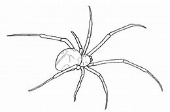 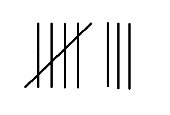 8